Logging into AR:1st log onto:  http://belaire.reedschools.org/site/default.aspx?PageID=11Click on Accelerated Quizzes: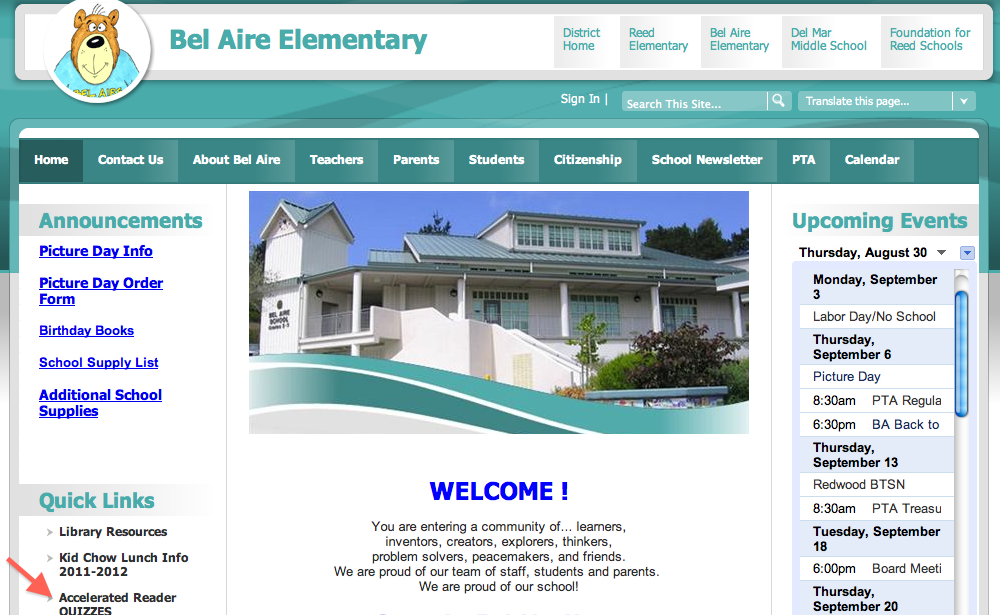 Now, click on Student, and enter Username and Password: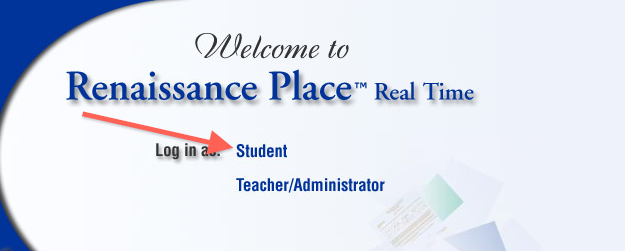 Next, Scroll down to STAR Reading, and Take a Test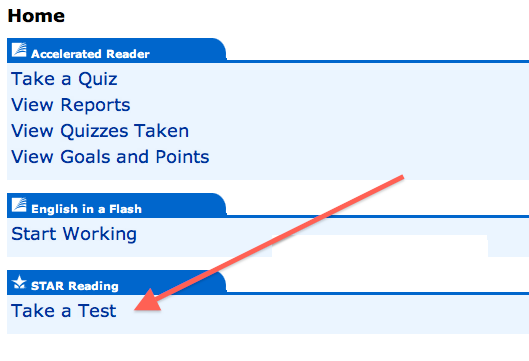 Press Start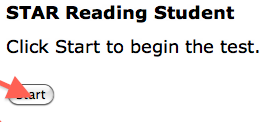 The password:  booksNow, enjoy your reading   